Announcements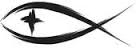 Meetings & EventsWednesday, November 23rd									Thanksgiving Eve Service 7pmWednesday, November 30th									Advent Service 7pmWednesday, November 30th									Council after WorshipPLEASE LEAVE ATTENDANCE SHEETS	Please remember to fill out the attendance sheet you will find in your bulletin and leave it on the pew when you leave today.  Even if you don’t use the attendance sheet, please leave it on the pew and the elders will collect them after the service.  The blank sheets will be reused.SUNDAY BIBLE STUDY CONTINUES	We are continuing our Sunday Morning Bible Study on the Separation of Church and State following worship today.  Please join us.CHRISTMAS FAMILIES	The Board of Evangelism is collecting gifts for our two Christmas Families from Onekama School.  Please check out the Christmas tree in the narthex and select some tags for gifts to purchase.  We would like them wrapped with the original tags attached to the gift to indicate which family and back at church by Sunday, November 27th.  Thank you for helping to make Christmas a little brighter for a few families again this year.VOLUNTEERS NEEDED AT LPCC	Lighthouse Pregnancy Care Center is in need of a couple more volunteers to serve as receptionists at the Center.  Answering the phone, greeting folks at the door who have come to either donate items or have come for a visit, writing thank you notes and organizing donations are all part of how a receptionist volunteers their time at LPCC.  We also spend time in devotion, prayer, and growing closer together in Christ.  We ask our volunteers to come from 10:am – 1:00pm or from 1:30pm – 4:30pm.  We are open on Tuesdays and Thursdays and are glad if you can come 1 day/week or 1 day/month or anything in between.  Please email us at lpcc.centerdirector@gmail.com or call us at 231-398-7984 if you have questions or are interested in filling out an application.  Thanks for your support.POINSETTIA SALE	Trinity Lutheran School is again holding a PTL fundraiser for the school by selling poinsettia and Christmas cactus plants for Christmas.  Please check out the order forms on the ledge by the door for the details.  You can give the completed order form with your check (payable to Trinity Lutheran School PTL) to either Scott or Jessica.  Orders need to be placed by Wednesday, November 23rd (THIS WEEK) so the plants get here by November 30th.LUTHERAN WITNESS RENEWAL TIME	It’s time to renew or begin your subscription to the Lutheran Witness magazine, the official news source of the LCMS.  It’s published 11 times a year and provides stories and information on ministry life throughout Synodical congregations.  You can get your subscription for just $12.00 (payable to Trinity Lutheran Church).  We will send all the orders to the District Office and you will begin receiving your subscription in January.  Please order by Sunday, December 11th to receive this rate.CHILDREN’S CHRISTMAS MARKET	Trinity Lutheran School will be hosting a Christmas Market for their students on Friday, December 16th.  Students will be able to wrap gifts for family members for Christmas.  We are looking for donations of new or gently used household/decorative items (candles/holders, picture frames, pot holders, dish towels, etc.), books, or toys that could be used in the market.  We are also looking for gift bags, tissue paper, and gift tags.  Items can be placed in the Christmas Market box in the back of the church through Sunday, December 11th.  Thank you for your support of Lutheran education!LESSONS & CAROLS	Trinity Manistee will be holding their Lessons & Carol service on Sunday, December 4th at 3:00pm.  The Advent and Christmas story will be shared through word and song.  Following the service, there will be a dessert social in the parish hall.  All are welcome to join in this Sleighbell Christmas weekend event.ANNIVERSARIES IN NOVEMBERDelbert & Pam Kelley Anniversary			November 25thMEMORIALS FOR MARJORIE RECKOWDoris & Cindy Beard